Nomination for the Silver Beaver Award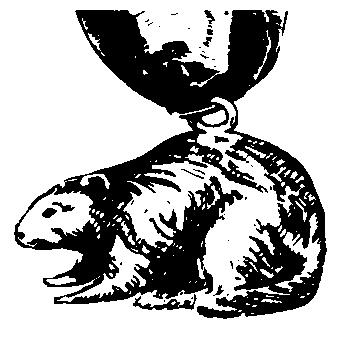 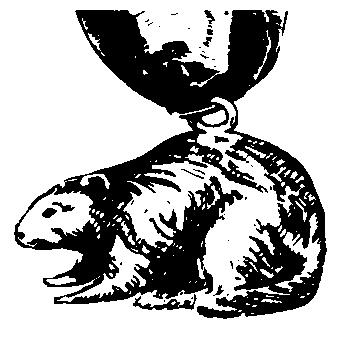 Blue Ridge Council, Boy Scouts of AmericaTo The Silver Beaver Selection CommitteeEvidence of his/her service to youth and community standing appears in detail on pages 2 and 3.Mandatory RequirementsThat candidates for the award shall be registered volunteer Scouters within Council territory.They must be at least 21 years of age.They must have rendered noteworthy service of exceptional character to youth.It is recognized that the nature and value of noteworthy service to youth might take the form of a single plan or actions which contributed to the lives of large numbers of youth or that the service might be given to a small group over an extended period of time.Desirable RequirementsTen years of service to youth in Scouting.That the candidate has some experience in service to youth outside of Scouting.Their service should be regarded as outstanding or distinctive beyond the expectation of normal duty.The nominee has an exemplary record of service, reputation, and standing in the community.Nomination Preparation SuggestionsAvoid such generalities as:  “She’s been in Scouting for a long time.”  “He is active in many worthwhile causes.”  “He is a good citizen.”  Instead, list the names of the “worthwhile causes” he has helped and what he has done for them.You may call on others who know your candidate for help in gathering the facts – this includes talking to his family – BUT BY NO MEANS SHOULD THE CANDIDATE KNOW THAT HE OR SHE IS BEING CONSIDERED.Be sure to give the full name and titles of the nominee just as you want it to appear on the certificate.  Please do not use abbreviations, initials, or nicknames.  (For example:  Robert Henry Bradley; Doctor Mary Francis Kelly; Captain Arthur Russell Johnson; The Most Reverend Joseph Brown, D.D.; Vice Admiral John Donald Morrison; The Honorable Cynthia Joanne Mitchell, etc.)Furnish as much information as possible for the sections on pages 2 and 3.  For example, in section c:  president, Libertyville Rotary Club; vestryman, St. Paul’s Church; chairman, Red Cross campaign; Vice-president PTA; adjutant, American Legion Post 43; medical director, Cross County Hospital; Grand Knight, Knights of Columbus Council 16; etc.Include as much information as is possible about Council or District service to Scouting, in addition to service though a particular scouting unit, such as a cub pack or boy scout troop.Information for Guidance of Silver Beaver Selection CommitteeI take pleasure in presenting for your consideration the nomination of the Scouter named below for the Silver Beaver Award.  Nomination dated fall 2017.  (Give full name, correctly spelled, and title, if any.)Be sure to include District or Council-level offices or appointed positions and yearsRemember that the Council is limited in the number of Silver Beaver Awards it can confer in a calendar year so it is not uncommon for nomination blanks to be updated and resubmitted for consideration next year.NOTE:	The nomination is confidential.  To avoid possible disappointment, please do not advise the nominee in any way of your action on his or her behalf.National Council Regulation Governing Silver Beaver AwardCharter and By-Laws of the Boy Scouts of AmericaThe Silver Beaver Award is a national award presented by councils.Annually, the council president will appoint a Silver Beaver Award committee who will consider candidates and make recommendations.Nominations will not be considered for current or former professional scouters within 5 years of their last day of employment.  Other council employees are eligible to receive the award based solely on their volunteer service.Nominations cannot be made for posthumous awards.The award is limited to adults 21 years of age or older.The requirements and procedures are contained in the following excerpt from the Rules and Regulations:--Article X.  Program (awards for distinguished service to youth) – Rules and Regulations –Section 6Silver Beaver AwardClause 3.	The Boy Scouts of America, acting through the National Court of Honor, may award the Silver Beaver Award for distinguished service to youth upon the following basis and procedures.This award may be made each year upon the nomination of chartered local councils.  These nominations shall	be submitted not less than thirty days in advance of the date upon which it is desired to present the awards.The award is made for noteworthy service of exceptional character to youth by registered volunteer Scouters within the territory under the jurisdiction of a local council.As evidence of the award there shall be presented:  a suitable certificate, duly authenticated by the Boy Scouts of America, pursuant to the action of the National Court of Honor; and a miniature Silver Beaver suspended by a blue, white and blue ribbon to be worn around the neck.It shall be a general policy that no public announcements shall be made by the local council in advance of action by the National Court of Honor with reference to names presented for consideration.These awards shall be made to the recipients by the local council concerned in connection with its annual recognition dinner or other suitable public function.Each chartered local council shall be entitled to one nomination.  Councils having more than sixty traditional units shall be entitled to further nominations on the basis of one for each additional sixty traditional units or fraction thereof in their territory, as of December 31 preceding the nomination, according to the records of the national office.Councils not using their full allotment in any year may accumulate the unused portion for use in any subsequent year.Nominations must be received in the Blue Ridge Council Service Center by 5:00 on Wednesday, December 6, 2017.Send nominations to:	Silver Beaver Selection Committee			Blue Ridge Council, BSA			1 Park PlazaOr by e-mail to:		Michael.Prachar@Scouting.org Name:Name:Name:Name:Address:City:State:Zip:He / She is currently registered in Scouting as (list position and Unit or District):He / She is currently registered in Scouting as (list position and Unit or District):He / She is currently registered in Scouting as (list position and Unit or District):He / She is currently registered in Scouting as (list position and Unit or District):Registration record in the Boy Scouts of  with dates and list of offices held.  (Include unit numbers and/or name of Chartered institutions in cases where service is unit connected.)Registration record in the Boy Scouts of  with dates and list of offices held.  (Include unit numbers and/or name of Chartered institutions in cases where service is unit connected.)Registration record in the Boy Scouts of  with dates and list of offices held.  (Include unit numbers and/or name of Chartered institutions in cases where service is unit connected.)Registration record in the Boy Scouts of  with dates and list of offices held.  (Include unit numbers and/or name of Chartered institutions in cases where service is unit connected.)Registration record in the Boy Scouts of  with dates and list of offices held.  (Include unit numbers and/or name of Chartered institutions in cases where service is unit connected.)Registration record in the Boy Scouts of  with dates and list of offices held.  (Include unit numbers and/or name of Chartered institutions in cases where service is unit connected.)Registration record in the Boy Scouts of  with dates and list of offices held.  (Include unit numbers and/or name of Chartered institutions in cases where service is unit connected.)DateDateDatePositionsChartered Organization Name / Unit Number or District / Council NameFromToPositionsChartered Organization Name / Unit Number or District / Council NameAwards or Recognition Received in Cub Scouting, Boy Scouting or Venturing:Statement covering the nominee’s standing in the community, citing activities in which he/she is MOST ACTIVE in business, professional, civic, religious, educational, fraternal, veterans, and other fields, exclusive of Scouting:Record of noteworthy service of exceptional character to youth within the territory under the jurisdiction of this council.  (This is the most critical part of the nomination form – consider how Scouting is better because of the individual’s contribution.  Also tell how his/her service is above normal.)Business, profession, occupation and title of nominee:Family Background:Family Background:Family Background:Family Background:Married (Yes / No):Spouse’s Name:Nominator InformationNominator InformationNominator InformationNominator InformationNominator InformationNominator InformationNominator InformationNominator InformationNominator InformationNominator InformationNominator InformationNominator InformationNominator InformationNominator InformationName of Scouter making nomination:Name of Scouter making nomination:Name of Scouter making nomination:Name of Scouter making nomination:Position in Scouting:Position in Scouting:District:District:District:Address:City:City:State:Zip Code:Home Phone:Home Phone:Daytime Phone:Daytime Phone: